Программа конференции«Внешний контроль качества аудиторской деятельности:                                        проблемы и перспективы. Взаимодействие аудиторского сообщества с государственными органами»24 апреля 2018 годаМесто проведения: 119992, г. Москва, Ленинские горы, владение 1, стр. 77, Центр                                       информационных технологий Научного парка МГУ им. М.В. Ломоносова              Начало: 15:00 -17:30 (ориентировочно) Для личного участия в Конференции регистрация обязательна не позднее 20 апреля 2018 г. по электронной почте MosTO@auditor-sro.orgКонференция проводится на бесплатной основе.Вопросы по Конференции можно задать по телефону (495) 734-06-00.Будем рады видеть Вас в числе участников конференции!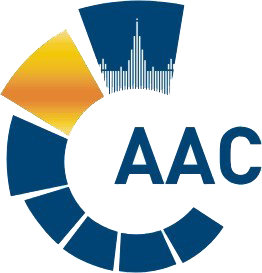 САМОРЕГУЛИРУЕМАЯ ОРГАНИЗАЦИЯ АУДИТОРОВ     АССОЦИАЦИЯ «СОДРУЖЕСТВО» 
член Международной Федерации Бухгалтеров (IFAC)(ОГРН 1097799010870, ИНН 7729440813, КПП 772901001) 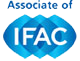 119192, г. Москва, Мичуринский проспект, дом 21, корпус 4. т: +7 (495) 734-22-22, ф: +7 (495) 734-04-22, www.auditor-sro.org, info@auditor-sro.org 15:00- 15:05Открытие конференцииЧая Владимир Тигранович,член Правления СРО ААС, директор по взаимодействию с государственными органами, председатель Комиссии СРО ААС по контролю качества аудиторской деятельности, член Рабочего органа Совета по аудиторской деятельности, д.э.н., профессор15:05- 15:30Подготовка Российской Федерациик выездной миссии ФАТФ. Повышение уровня участия аудиторов в системной работе по противодействию легализации (отмыванию) доходов, полученных преступным путем, и финансированию терроризмаШоломицкая Ольга Александровна, начальник отдела Управления организации надзорной деятельности Росфинмониторинга15.30-15.50Результаты осуществления Федеральным казначейством функции по внешнему контролю качества работы аудиторских организаций и взаимодействие с СРО аудиторовСевастьянова Елена Вячеславовна, консультант  Отела внешнего контроля качества работы аудиторских групп и международных аудиторских организаций Управления по надзору за аудиторской деятельностью Федерального казначейства15.50-16.10Реформирование российского аудита. Участие СРО ААС в обсуждении законопроекта и итоги работы СРО ААС в 2017 годуНосова Ольга Александровна, генеральный директор СРО ААС, член Правления СРО ААС, член Рабочего органа Совета по аудиторской деятельности, член Экспертного совета ГД РФ по законодательному обеспечению аудиторской и контрольно-ревизионной деятельности в РФ16.10-16.30О результатах осуществления СРО ААС внешнего контроля качества работы членов СРО ААС в 2017 году.О типовых нарушениях, выявляемых в ходе внешнего контроля качества работы аудиторских организацийКобозева Надежда Васильевна, председатель Комиссии по контролю качества работы Рабочего органа Совета по аудиторской деятельности Минфина РФ, член Правления СРО ААС, заместитель председателя комиссии СРО ААС по контролю качества аудиторской деятельности, к.э.н.16:30- 16:50Актуальные вопросы применения МСА, возникающие в практике ВККР: задачи и некоторые решенияЧая Владимир Тигранович,директор по взаимодействию с государственными органами, член Правления СРО ААС, председатель Комиссии СРО ААС по контролю качества аудиторской деятельности, член Рабочего органа Совета по аудиторской деятельности, д.э.н., профессорМайданчик Марина Игоревна, член Правления СРО ААС, председатель Комитета по стандартизации и методологии аудиторской деятельности Московского ТО СРО ААС, заместитель генерального директора ЗАО «Аудиторская компания «Холд-Инвест-Аудит»16:50вопросы и ответы, живая дискуссия17:20Подведение итогов конференции